Complete this form and upload it into the Plan of Study – Part I available in your Grad Rebel Gateway student portal. Once submitted, the form will route electronically for signatures. Upon approval by the Graduate College, a final copy of the form will be emailed to your Rebelmail account.Refer to the 2016-17 Graduate Catalog for degree requirements:https://catalog.unlv.edu/preview_program.php?catoid=17&poid=4237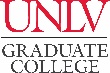 PLAN OF STUDY - Part IIMASTER OF ARTS – URBAN LEADERSHIP2016-17CatalogCOURSE REQUIREMENTSFoundation Courses – 6-18 CreditsComplete 6-18 credits from the following list of courses: ULD 720, ULD 721, ULD 722, ULD 723, ULD 724, ULD 725, ULD 726Foundation Courses – 6-18 CreditsComplete 6-18 credits from the following list of courses: ULD 720, ULD 721, ULD 722, ULD 723, ULD 724, ULD 725, ULD 726Foundation Courses – 6-18 CreditsComplete 6-18 credits from the following list of courses: ULD 720, ULD 721, ULD 722, ULD 723, ULD 724, ULD 725, ULD 726Foundation Courses – 6-18 CreditsComplete 6-18 credits from the following list of courses: ULD 720, ULD 721, ULD 722, ULD 723, ULD 724, ULD 725, ULD 726Foundation Courses – 6-18 CreditsComplete 6-18 credits from the following list of courses: ULD 720, ULD 721, ULD 722, ULD 723, ULD 724, ULD 725, ULD 726Foundation Courses – 6-18 CreditsComplete 6-18 credits from the following list of courses: ULD 720, ULD 721, ULD 722, ULD 723, ULD 724, ULD 725, ULD 726Foundation Courses – 6-18 CreditsComplete 6-18 credits from the following list of courses: ULD 720, ULD 721, ULD 722, ULD 723, ULD 724, ULD 725, ULD 726Foundation Courses – 6-18 CreditsComplete 6-18 credits from the following list of courses: ULD 720, ULD 721, ULD 722, ULD 723, ULD 724, ULD 725, ULD 726COURSE(Prefix & #)CREDITSGRADE (if completed)TERM(Taken/anticipated)SUBSTITUTION/TRANSFER (if applicable)SUBSTITUTION/TRANSFER (if applicable)SUBSTITUTION/TRANSFER (if applicable)SUBSTITUTION/TRANSFER (if applicable)COURSE(Prefix & #)CREDITSGRADE (if completed)TERM(Taken/anticipated)COURSECREDITSGRADEINSTITUTIONField Experience Course - 6 CreditsField Experience Course - 6 CreditsField Experience Course - 6 CreditsField Experience Course - 6 CreditsField Experience Course - 6 CreditsField Experience Course - 6 CreditsField Experience Course - 6 CreditsField Experience Course - 6 CreditsCOURSE(Prefix & #)CREDITSGRADE(if completedTERM(Taken/anticipated)SUBSTITUTION/TRANSFER (if applicable)SUBSTITUTION/TRANSFER (if applicable)SUBSTITUTION/TRANSFER (if applicable)SUBSTITUTION/TRANSFER (if applicable)COURSE(Prefix & #)CREDITSGRADE(if completedTERM(Taken/anticipated)COURSECREDITSGRADEINSTITUTIONULD 742Specialty Area Courses– 10-22 CreditsComplete 10-22 credits of advisor-approved courses.Specialty Area Courses– 10-22 CreditsComplete 10-22 credits of advisor-approved courses.Specialty Area Courses– 10-22 CreditsComplete 10-22 credits of advisor-approved courses.Specialty Area Courses– 10-22 CreditsComplete 10-22 credits of advisor-approved courses.Specialty Area Courses– 10-22 CreditsComplete 10-22 credits of advisor-approved courses.Specialty Area Courses– 10-22 CreditsComplete 10-22 credits of advisor-approved courses.Specialty Area Courses– 10-22 CreditsComplete 10-22 credits of advisor-approved courses.Specialty Area Courses– 10-22 CreditsComplete 10-22 credits of advisor-approved courses.COURSE(Prefix & #)CREDITSGRADE (if completed)TERM(Taken/anticipated)SUBSTITUTION/TRANSFER (if applicable)SUBSTITUTION/TRANSFER (if applicable)SUBSTITUTION/TRANSFER (if applicable)SUBSTITUTION/TRANSFER (if applicable)COURSE(Prefix & #)CREDITSGRADE (if completed)TERM(Taken/anticipated)COURSECREDITSGRADEINSTITUTIONCapstone Experience - 2 CreditsCapstone Experience - 2 CreditsCapstone Experience - 2 CreditsCapstone Experience - 2 CreditsCapstone Experience - 2 CreditsCapstone Experience - 2 CreditsCapstone Experience - 2 CreditsCapstone Experience - 2 CreditsCapstone Experience - 2 CreditsCapstone Experience - 2 CreditsCapstone Experience - 2 CreditsCOURSE(Prefix & #)COURSE(Prefix & #)CREDITSCREDITSGRADE(if completedTERM(Taken/anticipated)SUBSTITUTION/TRANSFER (if applicable)SUBSTITUTION/TRANSFER (if applicable)SUBSTITUTION/TRANSFER (if applicable)SUBSTITUTION/TRANSFER (if applicable)SUBSTITUTION/TRANSFER (if applicable)COURSE(Prefix & #)COURSE(Prefix & #)CREDITSCREDITSGRADE(if completedTERM(Taken/anticipated)COURSECREDITSGRADEINSTITUTIONINSTITUTIONULD 780ULD 780TOTAL CREDITS* Minimum credits required for graduation = 36* Minimum credits required for graduation = 36* Minimum credits required for graduation = 36* Minimum credits required for graduation = 36* Minimum credits required for graduation = 36* Minimum credits required for graduation = 36* Minimum credits required for graduation = 36GRADUATION POLICIESA minimum of 50 percent of the degree program must be 700-level courses excluding thesis, dissertation, or professional/scholarly paper. Individual departments may require more than the Graduate College minimum.Courses used to fulfill requirements for one degree may not be used toward another degree. A candidate for an advanced degree or graduate certificate must have a minimum Graduate Program Grade Point Average of 3.00 to be eligible to graduate or receive the certificate.Students must obtain a B average in order to graduate. A student can have no more than one grade less than a B-.Refer to the Graduate Catalog for all Academic, Transfer Credit, and program-related policies and requirements.